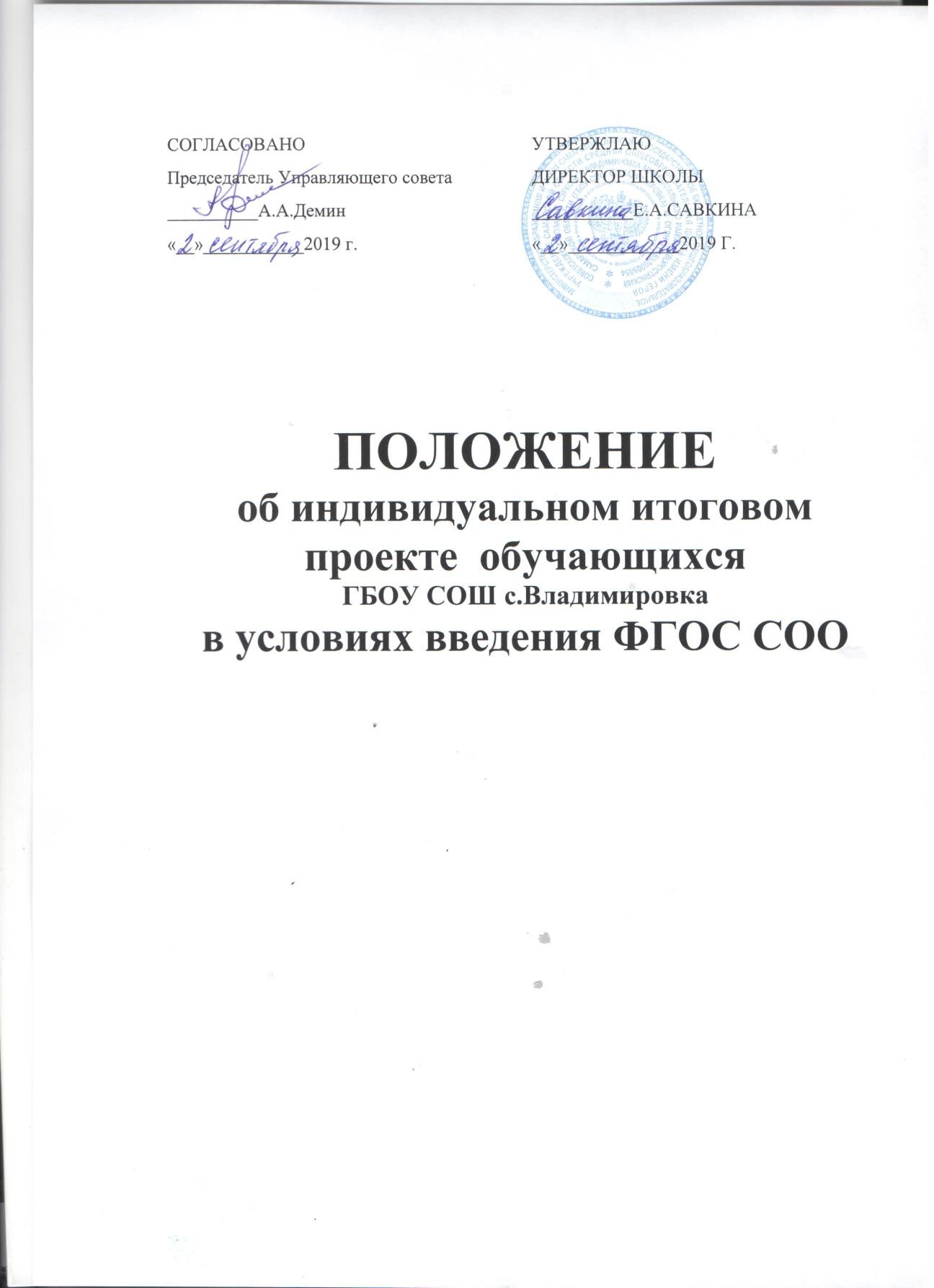 Общие положенияНастоящее Положение разработано в соответствии с требованиями федерального государственного образовательного стандарта (ФГОС) среднего общего образования, Программы формирования УУД, основной образовательной программы среднего общего образования.Настоящее положение является локальным актом образовательного учреждения, разработанным с целью разъяснения принципов и особенностей организации работы над индивидуальным проектом в условиях реализации ФГОС СОО.Настоящее Положение определяет основы организации работы над индивидуальным проектом и особенности оценки индивидуального проекта.Проектная деятельность является одной из форм организации учебного процесса и внеурочной деятельности, направлена на повышение качества образования, демократизации стиля общения педагогов и учащихся.Индивидуальный проект является объектом оценки личностных, метапредметных и предметных результатов, полученных учащимися в ходе освоения основной образовательной программы среднего (полного) общего образования ФГОС СОО.Выполнение индивидуального проекта обязательно для каждого учащегося, занимающегося по ФГОС СОО.Индивидуальный проект представляет собой учебный проект, выполняемый учащимся самостоятельно под руководством педагога в рамках одного или нескольких учебных предметов с целью продемонстрировать свои достижения в самостоятельном освоении содержания и методов избранных областей знаний и видов деятельности, способность проектировать и осуществлять целесообразную и результативную деятельность (учебно-познавательную, конструкторскую, социальную, художественно-творческую).Проект может быть только индивидуальным.Индивидуальный проект выполняется в течение одного или двух лет в рамках учебного времени, специально отведенного учебным планом (1 час в неделю в 10 классе, 1 час в неделю в 11 классе).Каждый ученик 10-го класса имеет возможность выбрать себе тему(ы) индивидуального(ых) проекта(ов), приняв решение о количестве выполняемых проектов и сроке их (его) выполнения. Возможны следующие варианты:В течение двух лет, в 10 и 11 классе, выполняется один индивидуальный проект по выбранной теме с представлением промежуточного результата работы в конце 10 класса и завершенного учебного исследования или разработанного проекта в 11 классе.В течение двух лет ученик выполняет два индивидуальных проекта, каждый из которых представлен в виде завершенного учебного исследования или разработанного проекта в конце 10 класса и 11 класса соответственно.Тема, предложенная учеником, согласуется с руководителем проекта.Руководителем проекта может являться учитель-предметник, классный руководитель, педагог-организатор, педагог дополнительного образования, педагог-психолог, социальный педагог, так и сотрудник иного образовательного учреждения, в т. ч. и высшего.Индивидуальный проект должен быть представлен в виде завершённого учебного исследования или разработанного проекта: информационного, творческого, социального, прикладного, инновационного, конструкторского, инженерного.Защита индивидуального проекта является одной из обязательных составляющих оценки образовательных достижений обучающегося.Невыполнение выпускником индивидуального проекта равноценно получению неудовлетворительной оценки по учебному предмету.Отметка за выполнение проекта выставляется как в 10 классе, так и в 11 классе в электронный журнал на отдельной странице «Индивидуальный проект». Итоговая отметка в аттестат по дисциплине «Индивидуальный проект» выставляется в соответствии с порядком заполнения, учета и выдачи аттестатов о среднем общем образовании.В каждом структурном подразделении назначается координатор проектной деятельности.Цели и задачи выполнения индивидуального проектаДля обучающихся:Продемонстрировать свои достижения в самостоятельном освоении избранной области.Для педагогов:Создание условий для формирования УУД учащихся, развития их творческих способностей и логического мышления.Задачами выполнения проекта являются:Обучение планированию (учащийся должен уметь чётко определить цель, описать шаги по её достижению, концентрироваться на достижении цели на протяжении всей работы).Формирование навыков сбора и обработки информации, материалов (уметь выбрать подходящую информацию, правильно её использовать).Развитие умения анализировать, развивать креативность и критическое мышление.Формировать и развивать навыки публичного выступления.Формирование позитивного отношения к деятельности (проявлять инициативу, выполнять работу в срок в соответствии с установленным планом).Возможные типы работ и формы их представленияТипы проектов: исследовательский, прикладной (практико-ориентированный), информационный, творческий, социальный, конструкторский, инженерный.Исследовательский проект напоминает по форме научное исследование. Этот тип проектов изначально направлен на сбор информации о каком-то объекте, ознакомление участников проекта с этой информацией, ее анализ, обобщение фактов, предназначенных для широкой аудитории. При этом акцент на теоретической части проекта не означает отсутствия практической части. Примером такого проекта может служить проект по истории.Прикладной (практико-ориентированный) проект отличает четко обозначенный с самого начала предметный результат деятельности участника (участников) проекта. Пример: проект закона, справочный материал, программа действий, наглядное пособие и т. д.Информационный проект направлен на сбор информации о каком-либо объекте или явлении с целью анализа, обобщения и представления информации для широкой аудитории. Такиепроекты требуют хорошо продуманной структуры и возможности ее коррекции по ходу работы. Продуктом такого проекта может быть, например, публикация в СМИ.Творческий проект предполагает свободный, нестандартный подход к оформлению результатов работы. Такие проекты, как правило, требуют самых больших усилий от их авторов, часто связаны с необходимостью организовывать работу других людей, но зато вызывают наибольший резонанс и, как следствие, больше всего запоминаются. Примером такого проекта может служить постановка спектакля, подготовка выставки, видеофильм и т. д.Социальный проект предполагают сбор, анализ и представление информации по актуальной и социально-значимой тематике.Конструкторский проект – материальный объект, макет, иное конструкторское изделие, с полным описанием и научным обоснованием его изготовления и применения.Инженерный проект – проект с инженерно-техническим содержанием. Например, комплект чертежей по разработке инженерного функционирования (инженерного решения) объекта с описанием и научным обоснованием его применения.Формы представления результатов проектной деятельности (продукт деятельности):макеты, модели, рабочие установки, схемы, план-карты;постеры, презентации;альбомы, буклеты, брошюры, книги;реконструкции событий;печатные статьи, эссе, рассказы, стихи, рисунки;результаты исследовательских экспедиций, обработки архивов и мемуаров;документальные фильмы, мультфильмы;выставки, игры, тематические вечера, концерты;сценарии мероприятий;веб-сайты, программное обеспечение, компакт-диски (или другие цифровые носители) и др.4.Требования по содержанию и защиты проектаТребования к содержанию индивидуального проектТема проекта должна быть сформулирована грамотно (в том числе с литературной точки зрения) и отражать содержание проекта.Структура проекта содержит в себе: титульный лист (приложение 1), оглавление (приложение 2), введение, основную часть, заключение, список литературы (приложение 3).Введение включает в себя ряд следующих положений:обоснование актуальности выбранной темы;формулировка гипотезы (Гипотеза – это научное предположение, допущение, истинное значение которого неопределенно. Гипотезу впоследствии или доказывают, превращая ее в установленный факт, или же опровергают, переводя в разряд ложных утверждений. Недоказанная и неопровергнутая гипотеза называется открытой проблемой.);постановка цели работы (Цель – это то, что необходимо достигнуть в результате работы над проектом);формулировка задач, которые необходимо решить для достижения цели;желательно указать методы и методики, которые использовались при разработке проекта, осветить практическую значимость своей работы;указать срок работы над проектом (одни или два года).Введение должно быть кратким и четким. Его не следует перегружать общими фразами.Основная часть проекта состоит их двух разделов. Первый раздел содержит теоретический материал, а второй – практический (экспериментальный). Основная часть работы состоит из глав, которые могут делиться на параграфы, а параграфы, в свою очередь, – на пункты.В заключении следует четко сформулировать основные выводы, к которым пришел автор, описать, достигнуты ли поставленные цели, решены ли задачи, подтверждена или опровергнута гипотеза, отметить новизну подхода и/или полученных решений, актуальность и практическую значимость полученных результатов (продукта деятельности).Для конструкторских проектов в пояснительную записку, кроме того, включается описание особенностей конструкторских решений, для социальных проектов — описание эффектов/эффекта  от реализации проекта;Выводы должны быть краткими и органически вытекать из содержания работы.Требования к оформлению работыРабота должна быть набрана на компьютере в текстовом редакторе Microsoft Word с соблюдением следующих требований:работа должна быть напечатана на листах белой бумаги формата А4 (допускается двусторонняя печать) с полями: левое – 30 мм, верхнее – 20 мм, правое – 15 мм, нижнее – 20 мм;размер шрифта 14 (Times New Roman);интервал – полуторный;нумерация страниц – сквозная, арабскими цифрами;страницы нумеруются в правом верхнем углу. Первая страница (титульный лист) и вторая (оглавление) не нумеруются;каждый абзац печатается с красной строки, абзацный отступ должен быть равен 1,25 см;в случае использования таблиц и иллюстраций следует учитывать, чтоединственная иллюстрация и таблица не нумеруются;нумерация иллюстраций и таблиц допускается как сквозная (Таблица 1, Таблица 2 и т.д.), так и по главам (Рис. 4.1. Рис. 5.2 и т.п.);в графах таблицы нельзя оставлять свободные места. Следует заполнять их либо знаком « - » либо писать «нет», «нет данных».Общим требованием ко всем работам является необходимость соблюдения норм и правил цитирования, ссылок на различные источники. В случае заимствования текста работы (плагиата) без указания ссылок на источник проект к защите не допускается.Требования к защите индивидуального проектаЗащита индивидуальных проектов проходит в соответствии с общешкольным графиком защиты проектов.На защиту индивидуального проекта выносится:папка с содержанием индивидуального проекта,продукт проектной деятельности,презентация проекта, сопровождающая выступление учащегося на защите,отзыв руководителя проекта, содержащий краткую характеристику работы учащегося в ходе выполнения проекта (при необходимости). Рекомендуемый план выступления на защите проектаПредставление (приветствие, представить себя - класс, ФИ, представить руководителя).Тема проекта, сроки работы над проектом.Актуальность темы (если для подтверждения актуальности темы проводилось исследование, то представить результаты). На данном этапе выступления нужно ответить на вопрос:«Почему эта тема актуальна для Вас и для окружающих?».Озвучить цели, задачи проектной работы, гипотезу (при наличии).Описать ход работы над проектом, т.е. рассказать не содержание работы, а то, как Вы работу выполняли. Отвечаем на вопрос: «Что я делал(а)?».Представить результат работы, т.е. представить продукт деятельности. В чем новизна подхода и/или полученных решений, актуальность и практическая значимость полученных результатов - продукта деятельности (кто, как и где его может использовать)? Продукт надо показать.Сделать вывод, отвечая на вопросы: «Достигнута ли цель работы?», «Выполнены ли задачи проекта?». «Подтверждена или опровергнута гипотеза?».Сформулировать задачи 2-го года работы над проектом (если работа рассчитана на 2 года).Для проведения защиты проектов создаётся комиссия, в состав которой могут входить учителя, педагоги дополнительного образования, педагоги-психологи, администрация образовательного учреждения и иные квалифицированные педагогические работники. Количество членов комиссии не должно быть менее 3-х и более 7 человек.Комиссия оценивает уровень проектной деятельности конкретного обучающегося, дает оценку выполненной работы.Процедура защиты состоит в 6-8 минутном выступлении учащегося, который раскрывает актуальность, поставленные задачи, суть проекта и выводы. Далее следуют ответы на вопросы комиссии.Этапы и примерные сроки работы над проектом:Критерии оценивания индивидуального проектаВ соответствии с требованиями ФГОС результаты выполнения индивидуального проекта должны отражать:Сформированность навыковкоммуникативной деятельности,учебно-исследовательской деятельности,     1.3.критического мышления.Способность кинновационной деятельности,аналитической деятельности,творческой деятельности,интеллектуальной деятельности.Способностьпостановки цели и формулирования гипотезы исследования,планирования работы,отбора и интерпретации необходимой информации,структурирования аргументации результатов исследования на основе собранных данных,презентации результатов.Сформированность навыков проектной деятельности, а так же самостоятельного применения приобретенных знаний и способов действий при решении различных задач, используя знания одного или нескольких учебных предметов и предметных областей.Общие критерии оценки проектной работыСпособность к самостоятельному приобретению знаний и решению проблемы, которая проявляется в умении поставить проблему и выбрать адекватные способы её решения, включая поиск и обработку информации, формулировку выводов и/или обоснование и реализацию/апробацию принятого решения, обоснование и создание модели, прогноза, модели, макета, объекта, творческого решения и т. п. Данный критерий в целом включает оценку сформированности познавательных учебных действий.	Сформированность предметных знаний и способов действий, проявляющаяся в умении раскрыть содержание работы, грамотно и обоснованно в соответствии с рассматриваемой проблемой/темой использовать имеющиеся знания и способы действий.	Сформированность регулятивных действий, проявляющаяся в умении самостоятельно планировать и управлять своей познавательной деятельностью во времени, использовать ресурсные возможности для достижения целей, осуществлять выбор конструктивных стратегий в трудных ситуациях.Сформированность коммуникативных действий, проявляющаяся в умении ясно изложить и оформить выполненную работу, представить её результаты, аргументированно ответить на вопросы.Составляющие оценки индивидуального проекта:Продукт (материализованный результат проектной деятельности)Процесс (работа по выполнению проекта)Оформление проектаЗащита проектаКритерии оценки отдельных этапов выполнения проекта:- Выбор темы.При выборе темы учитывается:Актуальность и важность темы;Научно-теоретическое и практическое значение;Степень освещенности данного вопроса в литературе.Актуальность	темы	определяется	тем,	отвечает	ли	она	проблемам	развития	и совершенствования процесса обучения.Научно-теоретическое и практическое значение темы определяется тем, что она может дать слушателю, т.е. могут ли изложенные вопросы быть использованы в его повседневной практической деятельности. Целеполагание, формулировка задач, которые следует решить;Цели должны быть ясными, четко сформулированными и реальными, т.е. достижимыми. Выбор средств и методов, адекватных поставленным целям; Планирование, определение последовательности и сроков работ; Проведение исследования;Излагая конкретные данные, нужно доказывать и показывать, как они были получены, проверены, уточнены, чтобы изложение было достоверным.Изложение мысли должно быть понятным, правильно сформулированным и показывать то, что было открыто или выявлено автором исследования.   Оформление   результатов   работ   в    соответствии    с    замыслом    проекта    или целями исследования;Форма работы должна соответствовать содержанию. Не принято писать работу от первого лица. Текст теоретической части должен быть написан в неопределенном наклонении («рассматривается», «определяется» и т.п.).В работе должна прослеживаться научность и литературность языка. Письменная речь должна быть орфографически грамотной, пунктуация соответствовать правилам, словарный и грамматический строй речи разнообразен, речь выразительнаКультура оформления определяется тем, насколько она аккуратно выполнена, содержит ли она наглядный материал (рисунки, таблицы, диаграммы и т.п.). В оформлении работы должен быть выдержан принцип необходимости и достаточности. Перегрузка «эффектами» ухудшает качество работы.Представление результатов в соответствующем использованию виде; Компетенция в выбранной сфере исследования, творческая активность;Собранность, аккуратность, целеустремленность, высокая мотивация.Итогами проектной и исследовательской деятельности следует считать не столько предметные результаты, сколько интеллектуальное, личностное развитие школьников, рост их компетенции в выбранной для исследования или проекта сфере, формирование умения сотрудничать в коллективе и самостоятельно работать, уяснение сущности творческой исследовательской и проектной работы, которая рассматривается как показатель успешности (неспешности) исследовательской деятельности.Критерии оценки защиты проектаВывод об уровне сформированности навыков проектной деятельности делается на основе оценки всей совокупности основных элементов проекта (продукта и пояснительной записки, отзыва, презентации) по каждому из четырёх критериев (Приложение 4) и заносится в лист оценивания индивидуального проекта (Приложение 5).Поощрительная оценка индивидуального проекта.По итогам защиты индивидуальных проектов по окончанию 10-го класса, комиссией лучшие работы, выполненные на «5» (отлично), рекомендуется представить на школьной конференции учащихся 10-11 классов.Учащимся, успешно выступившим с представлением своего индивидуального проекта десятиклассникам на данной конференции, защита проекта за курс 11 класса засчитывается«автоматом», при условии сдачи доработанного проекта по итогам 11-го класса.Учитывая особые/выдающиеся результаты работы над индивидуальным проектом, за курс 11 класса за учебный предмет «Индивидуальный проект» выставляется отметка «5» (отлично).Права и ответственность сторонРуководитель индивидуального проекта должен:Совместно с обучающимся определить тему и план работы по индивидуальному проекту;Совместно с обучающимся определить цель работы, этапы, сроки, методы работы, источники необходимой информации;Мотивировать обучающего на выполнение работы по индивидуальному проекту;Оказывать помощь обучающемуся по вопросам планирования, методики, формирования и представления результатов работы (исследования);Контролировать выполнение обучающимся плана работы по выполнению индивидуального проекта.Руководитель индивидуального проекта имеет право:Требовать от обучающего своевременного и качественного выполнения работы;Использовать в своей работе имеющиеся в школе информационные ресурсы;Обращаться к администрации школы в случае систематического несоблюдения сроков реализации плана индивидуального проекта.Обучающийся должен:Выбрать тему индивидуального проекта;Посещать консультации и занятия по индивидуальному проекту;Ответственно относиться к требованиям и рекомендациям руководителя индивидуального проекта:Подготовить публичный отчет о проделанной работе (защита проекта).Обучающийся имеет право:На консультацию и информационную поддержку руководителя на любом этапе выполнения индивидуального проекта;Использовать для выполнения индивидуального проекта ресурсы школы.Координатор проектной деятельности должен:давать необходимые разъяснения и консультации участникам процесса;проводить разъяснительные лектории с обучающимися по подготовке и работе над проектом (при необходимости);обеспечивать учащихся и руководителей проектов методическими материалами;иметь общий список авторов и руководителей индивидуальных проектов;организовать консультации и оказание методической помощи руководителям проектов в ходе выполнения работ;организовать и провести итоговую публичную защиту индивидуальных проектов, составить график защиты проектов;обеспечить	положительное	разрешение	сложных	ситуаций	в	ходе	реализации индивидуальных проектных планов;своевременно размещать и обновлять информацию по проектной деятельности на стенде;вести	необходимую	сопроводительную	и	отчетную	документацию	по	проектной деятельности.Координатор проектной деятельности имеет право:контролировать организацию условий, необходимых для проектной деятельностиобучающихся (помещения, доступ к мультимедийной технике, установка программного обеспечения и т.д.);осуществлять мониторинг своевременности выполнения этапов проектов;осуществлять	мониторинг	своевременности	и	правильности	оформления	проектов	- проектной документации; всех проектных материалов для их сдачи;при необходимости - организовать независимую экспертную оценку содержательного уровня проекта и хода проектного процесса в целом.Приложение 1государственного бюджетного общеобразовательного учрежденияСамарской области средней общеобразовательной школы имени Героя Советского СоюзаВ.И. Суркова с.Владимировкам.р. ХворостянскийСамарской областиПроектная работа «Тема» по…. название предметаВыполнил ученик 11 класса ФИОРуководитель ФИОВладимировка, 20.. годПриложение 2Примерный образец оглавления и структуры проектной работыОГЛАВЛЕНИЕс.ВВЕДЕНИЕ ……………………………………………………………ГЛАВА 1. Наименование ………………………………………………1.1. Наименование ………………………………………………………1.2. Наименование ……………………………………………………..ГЛАВА 2.  Наименование ………………………………………………2.1. Наименование ………………………………………………………2.2. Наименование ………………………………………………………2.3. Наименование ………………………………………………………ЗАКЛЮЧЕНИЕ …………………………………………………………СПИСОК ИСПОЛЬЗУЕМОЙ ЛИТЕРАТУРЫ…………………………ПРИЛОЖЕНИЯ …………………………………………………………………Приложение 3Образец оформления списка литературыКонституция РФ, принята 12.декабря 1993г., в редакции с внесенными в нее поправками от 30 декабря 2008г.// Собрание законодательства Российской Федерации. - 2009. - № 4. - ст. 445.Борисов Е. Ф., Петров А. С., Стерликов Ф. Ф. Экономика: Справочник. – М.: Финансы и статистика, 1997. – 400с.Верховин В. И., Зубков В. И. Экономическая социология. – М.: Высш. шк.,  2002. – 460с.Конституционное право: Словарь / Отв. Ред В.В. Маклаков. – М.: Юристъ, 2001.– 566с.Конюхова Т.В. Правовое регулирование инвестиций пенсионных фондов // Законодательство и экономика. - 2004. - № 12. – С. 24 -37.Образец оформления ссылки на интернет-ресурсАверинцев,	С.	С.	Поэтика	ранневизантийской	литературы	[Электронный ресурс] / С. С. Аверинцев. – Режим доступа:http://royallib.com/read/averintsev_sergey/poetika_rannevizantiyskoy_literaturi.html#0.Приложение 4Содержательное описание каждого критерияПриложение 5ЛИСТ ОЦЕНИВАНИЯ ИНДИВИДУАЛЬНОГО ПРОЕКТА ПО ПРЕДМЕТУ Эксперт : _____________________________/_________________________/Примерный срок выполненияДвухгодичный индивидуальный проект:Этап работыСентябрь   Определение научной (предметной) сферы, темы проекта (исследования). Выбор научного руководителяОктябрь Постановка цели и задач проекта (исследования) 1-го и 2-го года работы. Определение объекта и предмета исследования, выдвижение гипотезы, продуктадеятельности. Выбор методов исследования. Написание введения.Октябрь -ноябрьРабота с источниками информации (библиотеки, архивы, интернет). Чтениенаучной литературы и источников. Конспектирование. Сбор информации.Ноябрь Описание теоретической части проекта (исследования).Декабрь Проведение опытно-экспериментальной части работы. Обработка результатов опытно-экспериментальной части. Аналитическая часть работы.Январь Описание опытно-экспериментальной части.Январь - февральПолучение и формулировка выводов на основе выполнения задач 1-года работы над проектом. Написание заключения.Формирование общего текста исследовательской работы в соответствии со структурой. Создание оглавления.Март Оформление работы. Сдача текста работы научному руководителю на проверку.Март  – начало апреляКорректировка текста работы с учетом замечаний, предложений. Подготовка к защите, публичному выступлению на конференции. Написание тезисов выступления, создание презентации.Апрель Защита промежуточного результата работы над проектом на школьнойконференции.Май Корректировка текста работы с учетом замечаний, предложений. Корректировка задач 2-го года работы.Сентябрь -ноябрьРабота над проектом по решению задач, поставленных на 2-й год.Декабрь-январьКорректировка текста работы. Оформление приложений, таблиц, иллюстраций. Написание заключения.Февраль Окончательное оформление работы. Сдача работы научному Руководителю на проверку.Март - апрельЗащита завершенного проекта на школьной конференции. Общая оценка проектной (исследовательской) работы.Примерный срок выполнения5.2	Одногодичный индивидуальный проектЭтап  работыСентябрь Определение научной (предметной) сферы, темы проекта (исследования). Выборнаучного руководителяОктябрь Постановка цели и задач проекта (исследования). Определение объекта и предмета исследования, выдвижение гипотезы, продукта деятельности. Выбор методов исследования. Написание введения.Октябрь -ноябрьРабота с источниками информации (библиотеки, архивы, интернет). Чтениенаучной литературы и источников. Конспектирование. Сбор информации.Ноябрь Описание теоретической части проекта (исследования).Декабрь Проведение опытно-экспериментальной части работы. Обработка результатов опытно-экспериментальной части. Аналитическая часть работы.Январь Описание опытно-экспериментальной части.Январь - февральПолучение и формулировка выводов на основе выполнения задач проекта. Написание заключения.Формирование общего текста исследовательской работы в соответствии со структурой. Создание оглавления.Март Оформление работы. Сдача текста работы научному руководителю на проверку.Март Корректировка текста работы с учетом замечаний, предложений. Окончательное оформление работы. Подготовка к защите, публичному выступлению наконференции. Написание тезисов выступления, создание презентации.Апрель Защита завершенного проекта на школьной конференции. Отметка за первый проект.Май Определение научной (предметной) сферы, темы второго проекта (исследования). Выбор научного руководителя. Постановка цели и задач проекта (исследования). Определение объекта и предмета исследования, выдвижение гипотезы, продукта деятельности. Выбор методов исследования. Написаниевведения.Июнь Работа с источниками информации (библиотеки, архивы, интернет). Чтениенаучной литературы и источников. Конспектирование. Сбор информации. Описание теоретической части проекта (исследования).Сентябрь Проведение опытно-экспериментальной части работы. Обработка результатов опытно-экспериментальной части. Аналитическая часть работы. Описание опытно-экспериментальной части.Октябрь-декабрьПолучение и формулировка выводов на основе выполнения задач проекта. Написание заключения.Формирование общего текста исследовательской работы в соответствии со структурой. Создание оглавления.Январь Оформление работы. Сдача текста работы научному руководителю на проверку.Февраль Корректировка текста работы с учетом замечаний, предложений. Окончательное оформление работы. Подготовка к защите, публичному выступлению наконференции. Написание тезисов выступления, создание презентации.Март - апрельЗащита завершенного проекта на школьной конференции. Общая оценка проектной (исследовательской) работы.№п/пКритерийОценка (в баллах)1.Качество доклададоклад зачитываетсядоклад пересказывается, но не объяснена суть работы доклад пересказывается, суть работы объясненакроме хорошего доклада владение иллюстративным материалом доклад производит очень хорошее впечатление2.Качество ответов на вопросынет четкости ответов на большинство вопросов ответы на большинство вопросовответы на все вопросы убедительно, аргументировано3.Использование демон-страционного материалапредставленный демонстрационный материал не используется в докладепредставленный демонстрационный материал используется в докладепредставленный демонстрационный материал используется вдокладе, информативен, автор свободно в нем ориентируется4.Оформление демонст- рационного материалапредставлен плохо оформленный демонстрационный материалдемонстрационный	материал	хорошо оформлен, но естьотдельные претензии к демонстрационному материалу нет претензийКритерийСодержание критерияУровни сформированности навыков проектной деятельностиУровни сформированности навыков проектной деятельностиКритерийСодержание критерияБазовыйПовышенныйСамостоятельное приобретениезнаний и решение проблемСпособность поставить проблему и выбрать способы её решения, найти и обработать информацию, формулировать выводы и/или обоснование и реализацию/апробацию принятого решения, обоснование и создание модели, прогноза, модели, макета, объекта, творческого решения и т. п.Работа в целом свидетельствует о способности самостоятельно с опорой на помощь руководителя ставить проблему и находить пути её решения; продемонстрирована способность приобретать новые знания и/или осваивать новые способы действий, достигать более глубокого понимания изученногоРабота в целом свидетельствует о способности самостоятельно ставить проблему и находить пути её решения; продемонстрировано свободное владение логическими операциями, навыками критического мышления, умение самостоятельно мыслить; продемонстрирована способность на этой основе приобретать новые знания и/или осваивать новые способы действий, достигать более глубокого понимания проблемыЗнание предметаУмение раскрыть содержание работы,  грамотно и обоснованно в соответствии с рассматриваемой проблемой/темой использовать имеющиеся знания и способы действий.Продемонстрировано понимание содержания выполненной работы. В работе и в ответах на вопросы по содержанию работы отсутствуют грубые ошибкиПродемонстрировано свободное владение предметом проектной деятельности. Ошибки отсутствуютРегулятивные действияУмении самостоятельно планировать и управлять своей познавательной деятельностью во времени, использовать ресурсные возможности для достижения целей, осуществлять выбор конструктивных стратегий в трудных ситуациях.Продемонстрированы навыки определения темы и планирования работы.Работа доведена до конца и представлена комиссии;некоторые этапы выполнялись под контролем и при поддержке руководителя. При этом проявляются отдельные элементы самооценки и самоконтроля обучающегосяРабота тщательно спланирована и последовательно реализована, своевременно пройдены все необходимые этапы обсуждения и представления.Контроль и коррекция осуществлялись самостоятельноКоммуникацияУмение ясно изложить и оформить выполненную работу, представить её результаты, аргументировано ответить на вопросы.Продемонстрированы навыки оформления проектной работы и пояснительной записки, а также подготовки простой презентации. Автор отвечает на вопросыТема ясно определена и пояснена. Текст/сообщение хорошо структурированы. Все мысли выражены ясно, логично, последовательно, аргументировано. Работа/сообщение вызывает интерес. Автор свободно отвечает на вопросыНазвание проектаФИ участникаФИОруководителяКритерии оценки проектной работы (от 0 до 3 баллов)«0» - недостаточная степень выраженности признака«1» - минимально-достаточная степень выраженности признака«2» - средняя степень выраженности признака«3» - высокая степень выраженности признакаКритерии оценки проектной работы (от 0 до 3 баллов)«0» - недостаточная степень выраженности признака«1» - минимально-достаточная степень выраженности признака«2» - средняя степень выраженности признака«3» - высокая степень выраженности признакаКритерии оценки проектной работы (от 0 до 3 баллов)«0» - недостаточная степень выраженности признака«1» - минимально-достаточная степень выраженности признака«2» - средняя степень выраженности признака«3» - высокая степень выраженности признакаКритерии оценки проектной работы (от 0 до 3 баллов)«0» - недостаточная степень выраженности признака«1» - минимально-достаточная степень выраженности признака«2» - средняя степень выраженности признака«3» - высокая степень выраженности признакаНазвание проектаФИ участникаФИОруководителяСпособность	к самостоятельному приобретению знаний ирешению проблемСформированность предметных знаний и способов действийСформированность регулятивныхдействийСформированность коммуникативныхдействийЗаключениеЗаключениеЗаключениеЗаключениеЗаключениеОбщее количествоУровеньсформированности навыков проектной деятельности: низкий, пониженный, базовый, повышенный, высокий (подчеркнуть)Примечание:Примечание:Примечание:Примечание:Примечание:баллов 	Уровеньсформированности навыков проектной деятельности: низкий, пониженный, базовый, повышенный, высокий (подчеркнуть)низкий уровень –0 баллов;низкий уровень –0 баллов;низкий уровень –0 баллов;низкий уровень –0 баллов;низкий уровень –0 баллов;Уровеньсформированности навыков проектной деятельности: низкий, пониженный, базовый, повышенный, высокий (подчеркнуть)пониженный уровень: 1-3 баллов;пониженный уровень: 1-3 баллов;пониженный уровень: 1-3 баллов;пониженный уровень: 1-3 баллов;пониженный уровень: 1-3 баллов;Уровеньсформированности навыков проектной деятельности: низкий, пониженный, базовый, повышенный, высокий (подчеркнуть)базовый уровень: 4 –6  баллов; оценка «3»базовый уровень: 4 –6  баллов; оценка «3»базовый уровень: 4 –6  баллов; оценка «3»базовый уровень: 4 –6  баллов; оценка «3»базовый уровень: 4 –6  баллов; оценка «3»Уровеньсформированности навыков проектной деятельности: низкий, пониженный, базовый, повышенный, высокий (подчеркнуть)повышенный уровень: 7-9 баллов; оценка «4»повышенный уровень: 7-9 баллов; оценка «4»повышенный уровень: 7-9 баллов; оценка «4»повышенный уровень: 7-9 баллов; оценка «4»повышенный уровень: 7-9 баллов; оценка «4»Уровеньсформированности навыков проектной деятельности: низкий, пониженный, базовый, повышенный, высокий (подчеркнуть)высокий уровень: 10-12 баллов; оценка «5»высокий уровень: 10-12 баллов; оценка «5»высокий уровень: 10-12 баллов; оценка «5»высокий уровень: 10-12 баллов; оценка «5»высокий уровень: 10-12 баллов; оценка «5»Уровеньсформированности навыков проектной деятельности: низкий, пониженный, базовый, повышенный, высокий (подчеркнуть)В случае возникновения спора между членами жюри при определении уровня сформированностиВ случае возникновения спора между членами жюри при определении уровня сформированностиВ случае возникновения спора между членами жюри при определении уровня сформированностиВ случае возникновения спора между членами жюри при определении уровня сформированностиВ случае возникновения спора между членами жюри при определении уровня сформированностиУровеньсформированности навыков проектной деятельности: низкий, пониженный, базовый, повышенный, высокий (подчеркнуть)навыков проектной деятельности (один член жюри определил уровень как базовый, второй - какнавыков проектной деятельности (один член жюри определил уровень как базовый, второй - какнавыков проектной деятельности (один член жюри определил уровень как базовый, второй - какнавыков проектной деятельности (один член жюри определил уровень как базовый, второй - какнавыков проектной деятельности (один член жюри определил уровень как базовый, второй - какУровеньсформированности навыков проектной деятельности: низкий, пониженный, базовый, повышенный, высокий (подчеркнуть)повышенный), необходимо обратить внимание на степень самостоятельности обучающегося вповышенный), необходимо обратить внимание на степень самостоятельности обучающегося вповышенный), необходимо обратить внимание на степень самостоятельности обучающегося вповышенный), необходимо обратить внимание на степень самостоятельности обучающегося вповышенный), необходимо обратить внимание на степень самостоятельности обучающегося вУровеньсформированности навыков проектной деятельности: низкий, пониженный, базовый, повышенный, высокий (подчеркнуть)ходе выполнения проекта.	Именно поэтому выявление и фиксация в ходе защиты того, чтоходе выполнения проекта.	Именно поэтому выявление и фиксация в ходе защиты того, чтоходе выполнения проекта.	Именно поэтому выявление и фиксация в ходе защиты того, чтоходе выполнения проекта.	Именно поэтому выявление и фиксация в ходе защиты того, чтоходе выполнения проекта.	Именно поэтому выявление и фиксация в ходе защиты того, чтоУровеньсформированности навыков проектной деятельности: низкий, пониженный, базовый, повышенный, высокий (подчеркнуть)обучающийся способен выполнить	и выполнил самостоятельно, а что — только с помощьюобучающийся способен выполнить	и выполнил самостоятельно, а что — только с помощьюобучающийся способен выполнить	и выполнил самостоятельно, а что — только с помощьюобучающийся способен выполнить	и выполнил самостоятельно, а что — только с помощьюобучающийся способен выполнить	и выполнил самостоятельно, а что — только с помощьюУровеньсформированности навыков проектной деятельности: низкий, пониженный, базовый, повышенный, высокий (подчеркнуть)руководителя проекта, являются основной задачей эксперта.руководителя проекта, являются основной задачей эксперта.руководителя проекта, являются основной задачей эксперта.руководителя проекта, являются основной задачей эксперта.руководителя проекта, являются основной задачей эксперта.Уровеньсформированности навыков проектной деятельности: низкий, пониженный, базовый, повышенный, высокий (подчеркнуть)